THE GROWTH OF THE UNITED STATESThe goal of the lesson is to provide students with a basic understanding of the physical expansion of the United States during its first decades.  Specifically, which states entered the country at what point and which had slaves and which did not?  It is also important that students be able to identify those states that seceded from the Union at the start of the Civil War.Common Core Curriculum StandardsMathematics: Measurement and Data: Grades 3-5Represent and Interpret DataEnglish Language Arts: Reading: Integration of Ideas and Information, Grades 2-4Integration of Knowledge and Ideas7. Integrate and evaluate content presented in diverse media and formats, including visually and quantitatively, as well as in words.National Geography StandardsStandard 1: How to Use Maps and Other Geographic Representations, Tools, and Technologies to Acquire, Process, and Report Information From a Spatial PerspectiveStandard 17: How to Apply Geography to Interpret the PastProcedureProvide students with the outline map of the United States and the list of dates of entrance to the Union.   Students may do this work independently or as a group.Provide students will Student Sheet and have them complete Part I, either in class or for homework.  Have them share their maps.If you are teaching slavery to your students, you may want to complete Lessons 3 and 4 in this Curriculum Guide prior to completing Part II of this lesson.  Provide Students with the List of Slave States and List of Order of Secession from the Union Sheets and have them complete Part II.4. Discuss their results.Time Allocation: 	Part I: 20 Minutes	Part II: 10-15 minutesMaterials Needed5 Colored markersOutline Map of United States with States unlabeledList of States by dates of entry to the United StatesMap of slave States, 1860Order of States' secession from the UnionAssessment CriteriaDid students ‘compile’ a map of US according to the date states entered the union?Did students color outline sections based on historic periods, e.g. the Original 13 colonies, before the Civil War, after the Civil War?Did students identify the states that had slaves and of those, the ones that seceded in the Civil War?Enrichment ActivitiesHave students look at a different model of the nation’s growth, Uncle Sam’s Family Tree.  http://maps.bpl.org/details_12971Have them complete their own family history or a class history using this type of image.Have students show the growth of the country on a timeline, including important events such as the Civil WarOur country has grown in size since it began over 235 years ago.  And for a few years in the 1860s, it looked like it might break apart!  In this lesson, you will learn how the country grew.Part IUsing the Outline Map and list your teacher gives you, fill in each state and note the date it became part of the country.  Outline the original 13 colonies in one color.Outline all of those states that were part of the country before the Civil War, 1861, in another color.Outline all of those states that joined the country after the Civil War in a third colorPart II15 States had slaves.  Use the information your teacher gives you to mark those states that had slaves before 1861.11 states that had slaves left the country in 1860 and 1861.  Use a fifth marker and color in those states.Where are the four slave states that stayed part of the country?  Why do you think they didn’t leave?Outline map of the United States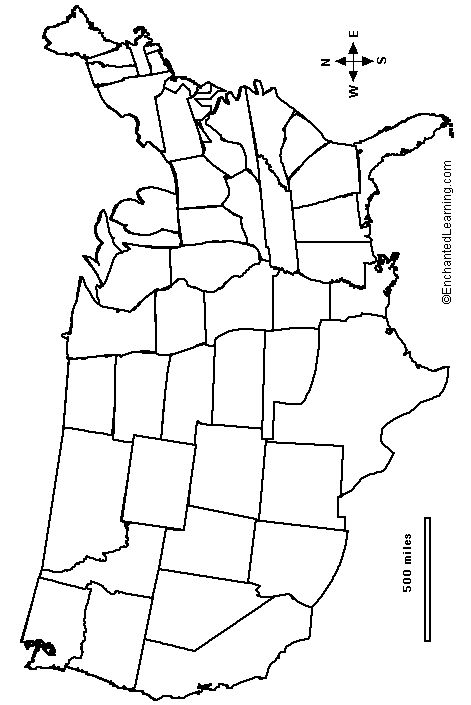 List of States by dates of entry to the United StatesMap of slave States, 1860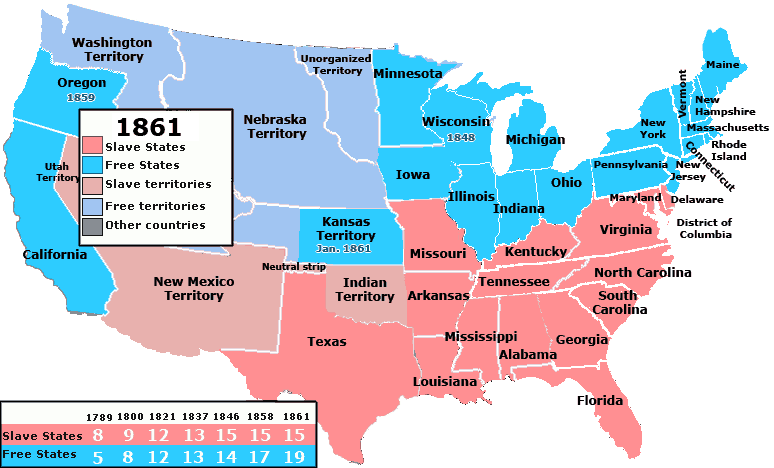 Order of States’ secession from the Union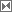 StateStateAdmission [2]Preceding Entity1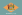 DelawareDecember 7, 1787[2]Lower Counties on Delaware, then sovereign state in Confederation2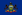 PennsylvaniaDecember 12, 1787[2]Province of Pennsylvania, then sovereign state in Confederation3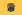 New JerseyDecember 18, 1787[2]Province of New Jersey, then sovereign state in Confederation4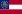 GeorgiaJanuary 2, 1788[2]Province of Georgia, then sovereign state in Confederation5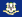 ConnecticutJanuary 9, 1788[2]Connecticut Colony, then sovereign state in Confederation6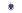 MassachusettsFebruary 6, 1788[2]Province of Massachusetts Bay, then sovereign state in Confederation7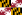 MarylandApril 28, 1788[2]Province of Maryland, then sovereign state in Confederation8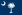 South CarolinaMay 23, 1788[2]Province of South Carolina, then sovereign state in Confederation9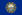 New HampshireJune 21, 1788[2]Province of New Hampshire, then sovereign state in Confederation10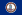 VirginiaJune 25, 1788[2]Virginia Colony, then sovereign state in Confederation11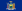 New YorkJuly 26, 1788[2]Province of New York, then sovereign state in Confederation12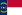 North CarolinaNovember 21, 1789[2]Province of North Carolina, then sovereign state in Confederation13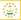 Rhode IslandMay 29, 1790[2]Colony of Rhode Island and Providence Plantations, then sovereign state14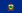 VermontMarch 4, 1791Province of New York and New Hampshire Grants (ownership disputed), Vermont Republic15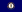 KentuckyJune 1, 1792Split off from Virginia with that state's consent. The former huge Kentucky County16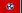 TennesseeJune 1, 1796Formed from western land donated to the U.S. by North Carolina17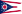 OhioMarch 1, 1803[1]The Northwest Territory, land donated to the U.S. by East Coast states such as Pennsylvania, Virginia, and New York18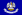 LouisianaApril 30, 1812Territory of Orleans19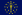 IndianaDecember 11, 1816Indiana Territory, formed from the Northwest Territory20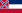 MississippiDecember 10, 1817Mississippi Territory, formed from land donated to the U.S. by Georgia21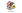 IllinoisDecember 3, 1818Illinois Territory, formed from the Northwest Territory22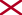 AlabamaDecember 14, 1819Alabama Territory, formed from Mississippi Territory23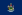 MaineMarch 19, 1820Split off from Massachusetts with that state's consent (the former District of Maine)24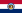 MissouriAugust 10, 1821Missouri Territory25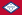 ArkansasJune 15, 1836Arkansas Territory26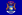 MichiganJanuary 26, 1837Michigan Territory, formed from the Northwest Territory27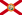 FloridaMarch 3, 1845Florida Territory28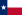 TexasDecember 29, 1845Republic of Texas29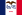 IowaDecember 28, 1846Iowa Territory30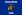 WisconsinMay 29, 1848Wisconsin Territory, formed from the Northwest Territory31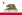 CaliforniaSeptember 9, 1850Directly admitted from Mexican Cession32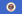 MinnesotaMay 11, 1858Minnesota Territory33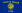 OregonFebruary 14, 1859Oregon Territory34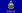 KansasJanuary 29, 1861Kansas Territory35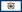 West VirginiaJune 20, 1863Divided off from Virginia with the questionable consent of that state36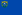 NevadaOctober 31, 1864Nevada Territory, with part of Arizona Territory added on later37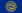 NebraskaMarch 1, 1867Nebraska Territory38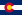 ColoradoAugust 1, 1876Colorado Territory39[3]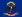 North DakotaNovember 2, 1889Dakota Territory40[3]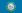 South DakotaNovember 2, 1889Dakota Territory41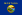 MontanaNovember 8, 1889Montana Territory42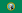 WashingtonNovember 11, 1889Washington Territory43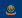 IdahoJuly 3, 1890Idaho Territory44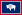 WyomingJuly 10, 1890Wyoming Territory45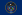 UtahJanuary 4, 1896Utah Territory46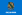 OklahomaNovember 16, 1907Oklahoma Territory and Indian Territory47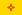 New MexicoJanuary 6, 1912New Mexico Territory48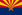 ArizonaFebruary 14, 1912Arizona Territory49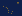 AlaskaJanuary 3, 1959Russian America, Department of Alaska, District of Alaska and then Alaska Territory50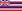 HawaiiAugust 21, 1959Kingdom of Hawaiʻi, Republic of Hawaiʻi and then Hawaiʻi TerritoryStateDate of SecessionSouth CarolinaDecember 20, 1860MississippiJanuary 9, 1861FloridaJanuary 10, 1861AlabamaJanuary 11, 1861GeorgiaJanuary 19, 1861LouisianaJanuary 26, 1861TexasFebruary 1, 1861VirginiaApril 17, 1861ArkansasMay 6, 1861North CarolinaMay 20, 1861TennesseeJune 8, 1861